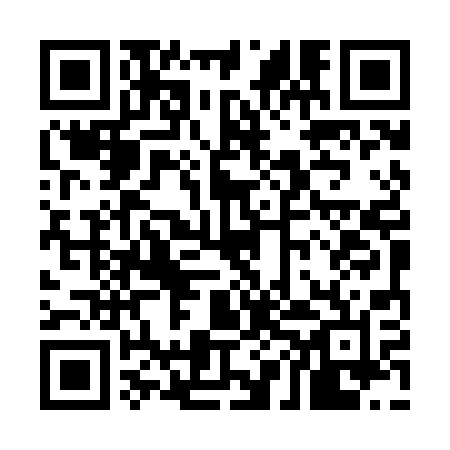 Prayer times for Nietulisko Male, PolandMon 1 Apr 2024 - Tue 30 Apr 2024High Latitude Method: Angle Based RulePrayer Calculation Method: Muslim World LeagueAsar Calculation Method: HanafiPrayer times provided by https://www.salahtimes.comDateDayFajrSunriseDhuhrAsrMaghribIsha1Mon4:136:1012:395:067:088:582Tue4:106:0812:385:077:109:003Wed4:086:0612:385:087:129:024Thu4:056:0312:385:107:139:055Fri4:026:0112:385:117:159:076Sat3:595:5912:375:127:179:097Sun3:565:5712:375:137:189:118Mon3:535:5512:375:147:209:139Tue3:505:5212:365:157:219:1610Wed3:485:5012:365:167:239:1811Thu3:455:4812:365:187:259:2012Fri3:425:4612:365:197:269:2313Sat3:395:4412:355:207:289:2514Sun3:365:4212:355:217:309:2715Mon3:335:4012:355:227:319:3016Tue3:305:3712:355:237:339:3217Wed3:275:3512:345:247:349:3518Thu3:245:3312:345:257:369:3719Fri3:215:3112:345:267:389:4020Sat3:175:2912:345:277:399:4221Sun3:145:2712:345:287:419:4522Mon3:115:2512:335:297:439:4823Tue3:085:2312:335:317:449:5024Wed3:055:2112:335:327:469:5325Thu3:025:1912:335:337:479:5626Fri2:585:1712:335:347:499:5827Sat2:555:1512:335:357:5110:0128Sun2:525:1312:325:367:5210:0429Mon2:495:1112:325:377:5410:0730Tue2:455:1012:325:387:5610:10